В соответствии с Федеральными законами от 06 октября 2003 г. № 131-ФЗ «Об общих принципах организации местного самоуправления в Российской Федерации», от 13 июля 2015 года № 220-ФЗ «Об организации регулярных перевозок пассажиров и багажа автомобильным транспортом и городским наземным электрическим транспортом в Российской Федерации и о внесении изменений в отдельные законодательные акты Российской Федерации», постановление администрации города Алатыря Чувашской Республики от 16 июля 2021г. №454 «Об утверждении документа планирования регулярных перевозок пассажиров и багажа автомобильным транспортом по муниципальным маршрутам регулярных перевозок в городе Алатыре Чувашской Республики на 2021-2026 годы» администрация города Алатыря Чувашской Республикип о с т а н о в л я е т:1. Утвердить расписание движения по муниципальным маршрутам регулярных перевозок пассажиров и багажа автомобильным транспортом на территории города Алатыря Чувашской Республики согласно приложению.2. Признать утратившим силу постановление администрации города Алатыря Чувашской Республики от 31 июля 2023 года № 649 «Об утверждении расписания движения по муниципальным маршрутам регулярных перевозок пассажиров и багажа автомобильным транспортом   на территории города Алатыря Чувашской Республики».3. Отделу культуры, по делам национальностей, туризма и архивного дела администрации города Алатыря (Кандрашин В.А.) разместить настоящее постановление на официальном сайте администрации города Алатыря Чувашской Республики и опубликовать в периодическом печатном издании «Бюллетень города Алатыря Чувашской Республики».4. Контроль за выполнением настоящего постановления возложить на заместителя главы администрации - начальника отдела архитектуры, градостроительства, транспорта, природопользования и жилищно-коммунального хозяйства администрации города Алатыря Чувашской Республики Колова К.И.5. Настоящее постановление вступает в силу после его опубликования.И.о. главы города Алатыря                                                                                   К.И. КоловИсп. О.Е. Батяйкина8(83531)2-04-69Чӑваш РеспубликиУлатӑр хулаАДМИНИСТРАЦИЙЕЙЫШӐНУ«____» __________2023 г. № ____Улатӑр хули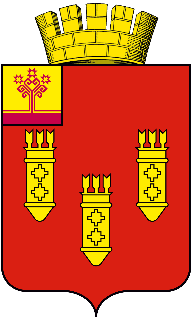 ЧУВАШСКАЯ РЕСПУБЛИКААДМИНИСТРАЦИЯгорода АлатыряПОСТАНОВЛЕНИЕ«____»__________ 2023 г. № ____г. АлатырьОб утверждении расписания движения по муниципальным маршрутам регулярных перевозок пассажиров и багажа автомобильным транспортом   на территории города Алатыря Чувашской Республики